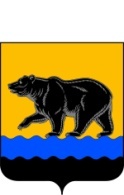 РОССИЙСКАЯ ФЕДЕРАЦИЯХАНТЫ-МАНСИЙСКИЙ АВТОНОМНЫЙ ОКРУГ – ЮГРА(Тюменская область)ТЕРРИТОРИАЛЬНАЯ ИЗБИРАТЕЛЬНАЯ КОМИССИЯ ГОРОДА НЕФТЕЮГАНСКАПОСТАНОВЛЕНИЕот  « 25»  июня  2016 года			                                               №22/126Об утверждении режима работы территориальной избирательной комиссии города Нефтеюганска на период подготовки и проведения выборов депутатов Думы города Нефтеюганска шестого созыва        В соответствии со ст. 24, 26 Федерального Закона от 12 июня 2002 г. №67-ФЗ «Об основных гарантиях избирательных прав и права на участие в референдуме граждан Российской Федерации», постановлением Избирательной комиссии Ханты-Мансийского автономного округа – Югры от 21 октября 2010 года №480 «О возложении полномочий избирательной комиссии муниципального образования городской округ город Нефтеюганск на территориальную   комиссию города Нефтеюганска» территориальная избирательная комиссия города Нефтеюганска постановляет:          1. Утвердить режим работы территориальной избирательной комиссии города Нефтеюганска на период подготовки и проведения выборов депутатов Думы города Нефтеюганска шестого созыва:в рабочие дни – с 9.00 до 18.00,в выходные и праздничные – с 10.00 до 14.00.       2.Настоящее постановление разместить на официальном сайте органов самоуправления города Нефтеюганска в сети Интернет на странице «Избирательная комиссия».          3.Контроль за исполнением данного постановления возложить на председателя избирательной комиссии города Нефтеюганска Мозолевскую С.С. Председатель территориальной избирательной комиссии                                                            С.С. МозолевскаяИсполняющий обязанностисекретаря территориальной избирательной комиссии                                                                 Э.А. Идрисова